          OFFICE OF THE PRINCIPAL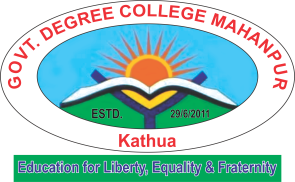          Govt. Degree College MahanpurBasohli Road , Tehsil & Block Mahanpur Distt. Kathua ,Pin. 184202 UT of J&KDr. Rakesh Kumar Koul                                                                                                mail : principalgdcmahanpur@gmail.com        Principal                                                                                                                  Website: www.gdcmahanpur.co.inMob: 9419268301                                                                                                    Latitude:_32.537870 ,       Longitude : 75.639287                                                                                                                                       Twitter@GdcMahanpur                       ------------------------------------------------------------------------------------------------------------------------------------------------------------------PRESS RELEASETwo day book fair in Government Degree College Mahanpur concluded on Saturday. Book fair was inaugurated by Principal Government Degree College Mahanpur on Friday in the presence of staff and students of the college organized by College Library in collaboration with S. Chand Publishing House New Delhi. Large number of various subjects’ titles was on display with latest editions. Students, NSS volunteers, scouts and guides volunteers and staff of the college visited the fair on day one and on day two with great enthusiasm.College principal in his address said that this was the maiden book fair organized by the college since 2011 and the main purpose of organizing this book fair was to primarily acquire and strengthen the existing collection of books with nascent books. He also said that this book fair was of great significance as our country is celebrating “ Azaadi Ka Amrit Mahotsav” and spoke on the importance of reading habits among the students.College has invited the neighboring colleges of Kathua District along with students and staff. Number of books were also given free of cost to needy students by publishers through their visiting team namely Nischay Kumar And  Rinku Lal. At the end Vote Of Thanks was given by College Librarian Mr Saurabh Dutta. Faculty members attended the book fair namely Dr Balbinder Singh (IQAC Convener), Prof Arvind Kumar (Library Convener), Dr Sapna Devi(NSS Cordinator), Prof. Rupalee Jasrotia (Scouts and Guides Convener), Dr Neetika Verma, Dr Hilal Ahmed Bhat, Dr Samveedna Sharmaand , Surinder kumar and others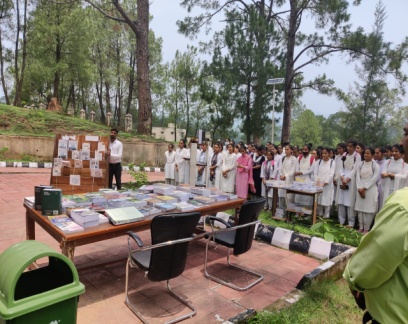 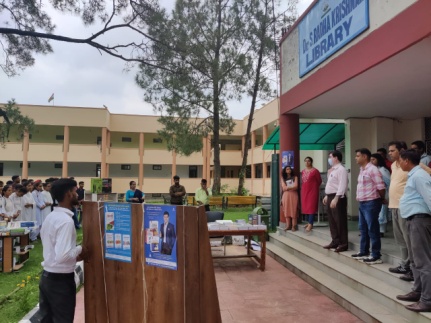 